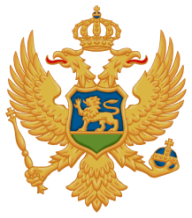 VLADA CRNE GOREGeneralni sekretarijatINSTRUKCIJA
Online takmičenje za osnovce u znanju jezikaIgrajte online, pokažite koliko poznajete engleski, francuski, italijanski, ruski i njemački jezik i osvojite vrijedne nagrade! Molimo vas da pažljivo pročitate instrukcije i propozicije za učešće u u online kvizu:Važno je da se prijavite za takmičenje do 18. septembra do 12:00h, putem mejla igrajonlineme4eu@gmail.com. Samo blagovremno pristigle prijave će biti registrovane, a formular za prijavu možete preuzeti ovdje.U ponedjeljak, 23. septembra 2019. sa početkom od 12:00 sati linkovi  XYZ za svaki test  kojim pristupate takmičenju iz određenog jezika će biti aktivni. (Napomena: linkovi neće biti dostupni prije termina koji su određeni za svaki pojedinačni test, a potrebno je da imate Google Chrome ili Mozila Firefox browser, koji podržavaju ovaj program)Na prvoj stranici dokumenta obavezno upišite: ime i prezime, razred i ime škole, u polju predviđenom za toZa odgovore na pitanja imaćete 3 ponuđene opcije, samo jedan odgovor je tačanImate 15 minuta da odgovorite na 15 pitanja i upišete lične podatke Online takmičenje biće održano u ponedjeljak, 23. septembra 2019. sa početkom u 12 sati, po sljedećem rasporedu:12:00 – 12:15 engleski jezik12:30 – 12:45 francuski jezik13:00 – 13:15 italijanski jezik13:30 – 13:45 njemački jezik14:00 – 14:15 ruski jezikTrajanje svakog testa je 15 minuta!Da biste završili takmičenje ne morate odgovoriti na sva pitanja. Pitanja koja ne znate možete preskočiti, jer nema negativnih poenaKviz završavate klikom na SUBMIT koji se nalazi na kraju dokumentaTačnost i brzina su kriterijumi na osnovu kojih ćemo doći do 3 najbolja takmičara, i dodijeliti vrijedne nagrade. Srećno! 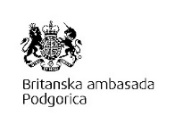 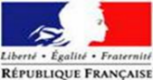 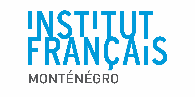 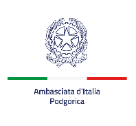 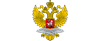 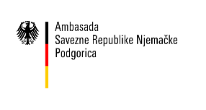 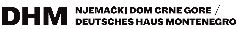                                                                                                      AMBASSADE DE FRANC AU MONTENEGR     